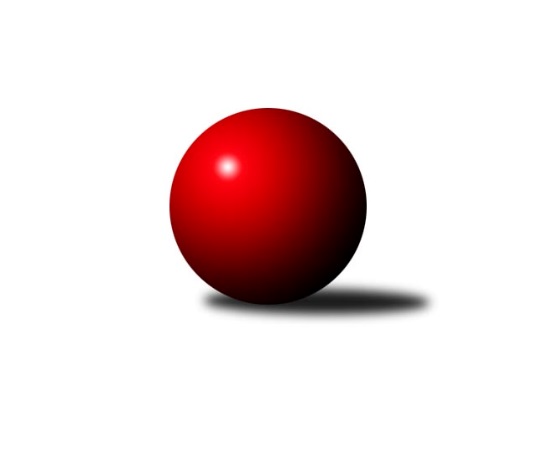 Č.20Ročník 2023/2024	26.5.2024 Mistrovství Prahy 4 2023/2024Statistika 20. kolaTabulka družstev:		družstvo	záp	výh	rem	proh	skore	sety	průměr	body	plné	dorážka	chyby	1.	TJ Sokol Praha-Vršovice D	17	12	0	5	82.0 : 54.0 	(116.5 : 87.5)	2209	24	1602	607	87.2	2.	KK DP Praha B	18	9	4	5	81.0 : 63.0 	(114.0 : 102.0)	2178	22	1573	605	88.7	3.	SC Olympia Radotín C	17	10	1	6	81.5 : 54.5 	(112.0 : 92.0)	2231	21	1621	610	84.8	4.	TJ Sokol Rudná E	17	10	0	7	79.0 : 57.0 	(118.0 : 86.0)	2216	20	1631	585	93.4	5.	KK Velké Popovice C	19	9	2	8	74.0 : 78.0 	(106.5 : 121.5)	2100	20	1542	559	96.2	6.	SK Žižkov Praha E	17	6	1	10	53.0 : 83.0 	(85.5 : 118.5)	2106	13	1538	568	98.9	7.	SK Rapid Praha B	17	1	0	16	37.5 : 98.5 	(79.5 : 124.5)	2075	2	1521	554	92.2Tabulka doma:		družstvo	záp	výh	rem	proh	skore	sety	průměr	body	maximum	minimum	1.	TJ Sokol Praha-Vršovice D	8	7	0	1	46.0 : 18.0 	(64.0 : 32.0)	2117	14	2212	2032	2.	KK Velké Popovice C	8	5	2	1	36.5 : 27.5 	(51.0 : 45.0)	2242	12	2310	2123	3.	TJ Sokol Rudná E	9	6	0	3	44.0 : 28.0 	(68.0 : 40.0)	2193	12	2350	2050	4.	KK DP Praha B	10	5	2	3	44.0 : 36.0 	(65.0 : 55.0)	2260	12	2361	2073	5.	SC Olympia Radotín C	9	5	0	4	40.5 : 31.5 	(56.0 : 52.0)	2278	10	2404	2195	6.	SK Žižkov Praha E	8	4	0	4	31.0 : 33.0 	(48.5 : 47.5)	2214	8	2289	2105	7.	SK Rapid Praha B	9	1	0	8	21.0 : 51.0 	(44.5 : 63.5)	2133	2	2216	2043Tabulka venku:		družstvo	záp	výh	rem	proh	skore	sety	průměr	body	maximum	minimum	1.	SC Olympia Radotín C	8	5	1	2	41.0 : 23.0 	(56.0 : 40.0)	2222	11	2344	2015	2.	KK DP Praha B	8	4	2	2	37.0 : 27.0 	(49.0 : 47.0)	2158	10	2374	1870	3.	TJ Sokol Praha-Vršovice D	9	5	0	4	36.0 : 36.0 	(52.5 : 55.5)	2228	10	2355	2036	4.	TJ Sokol Rudná E	8	4	0	4	35.0 : 29.0 	(50.0 : 46.0)	2220	8	2375	2025	5.	KK Velké Popovice C	11	4	0	7	37.5 : 50.5 	(55.5 : 76.5)	2072	8	2231	1748	6.	SK Žižkov Praha E	9	2	1	6	22.0 : 50.0 	(37.0 : 71.0)	2085	5	2343	1825	7.	SK Rapid Praha B	8	0	0	8	16.5 : 47.5 	(35.0 : 61.0)	2071	0	2218	1957Tabulka podzimní části:		družstvo	záp	výh	rem	proh	skore	sety	průměr	body	doma	venku	1.	TJ Sokol Rudná E	12	8	0	4	58.0 : 38.0 	(86.5 : 57.5)	2203	16 	5 	0 	2 	3 	0 	2	2.	TJ Sokol Praha-Vršovice D	12	8	0	4	57.0 : 39.0 	(83.0 : 61.0)	2189	16 	5 	0 	1 	3 	0 	3	3.	KK DP Praha B	12	5	4	3	51.0 : 45.0 	(70.5 : 73.5)	2127	14 	3 	2 	1 	2 	2 	2	4.	SC Olympia Radotín C	12	6	1	5	51.5 : 44.5 	(72.0 : 72.0)	2267	13 	3 	0 	4 	3 	1 	1	5.	KK Velké Popovice C	12	5	2	5	47.5 : 48.5 	(67.5 : 76.5)	2085	12 	1 	2 	0 	4 	0 	5	6.	SK Žižkov Praha E	12	5	1	6	41.0 : 55.0 	(63.0 : 81.0)	2126	11 	3 	0 	2 	2 	1 	4	7.	SK Rapid Praha B	12	1	0	11	30.0 : 66.0 	(61.5 : 82.5)	2138	2 	1 	0 	7 	0 	0 	4Tabulka jarní části:		družstvo	záp	výh	rem	proh	skore	sety	průměr	body	doma	venku	1.	SC Olympia Radotín C	5	4	0	1	30.0 : 10.0 	(40.0 : 20.0)	2214	8 	2 	0 	0 	2 	0 	1 	2.	TJ Sokol Praha-Vršovice D	5	4	0	1	25.0 : 15.0 	(33.5 : 26.5)	2216	8 	2 	0 	0 	2 	0 	1 	3.	KK DP Praha B	6	4	0	2	30.0 : 18.0 	(43.5 : 28.5)	2330	8 	2 	0 	2 	2 	0 	0 	4.	KK Velké Popovice C	7	4	0	3	26.5 : 29.5 	(39.0 : 45.0)	2208	8 	4 	0 	1 	0 	0 	2 	5.	TJ Sokol Rudná E	5	2	0	3	21.0 : 19.0 	(31.5 : 28.5)	2215	4 	1 	0 	1 	1 	0 	2 	6.	SK Žižkov Praha E	5	1	0	4	12.0 : 28.0 	(22.5 : 37.5)	2131	2 	1 	0 	2 	0 	0 	2 	7.	SK Rapid Praha B	5	0	0	5	7.5 : 32.5 	(18.0 : 42.0)	2077	0 	0 	0 	1 	0 	0 	4 Zisk bodů pro družstvo:		jméno hráče	družstvo	body	zápasy	v %	dílčí body	sety	v %	1.	Luboš Machulka 	TJ Sokol Rudná E 	16	/	17	(94%)	28.5	/	34	(84%)	2.	Jaroslav Michálek 	KK DP Praha B  	13	/	14	(93%)	21.5	/	28	(77%)	3.	Petr Fišer 	TJ Sokol Rudná E 	13	/	16	(81%)	23	/	32	(72%)	4.	Dagmar Svobodová 	KK DP Praha B  	13	/	17	(76%)	21.5	/	34	(63%)	5.	Barbora Králová 	SK Žižkov Praha E 	12	/	15	(80%)	23	/	30	(77%)	6.	Jiří Svozílek 	KK DP Praha B  	12	/	15	(80%)	22.5	/	30	(75%)	7.	Gabriela Jirásková 	KK Velké Popovice C 	12	/	15	(80%)	21	/	30	(70%)	8.	Marek Švenda 	SK Rapid Praha B 	12	/	17	(71%)	25	/	34	(74%)	9.	Libor Sýkora 	TJ Sokol Praha-Vršovice D 	12	/	17	(71%)	24	/	34	(71%)	10.	Milan Lukeš 	TJ Sokol Praha-Vršovice D 	11	/	16	(69%)	23	/	32	(72%)	11.	Petr Zlatník 	SC Olympia Radotín C 	11	/	16	(69%)	18	/	32	(56%)	12.	Petr Švenda 	SK Rapid Praha B 	11	/	17	(65%)	23	/	34	(68%)	13.	Ladislav Král 	KK Velké Popovice C 	11	/	18	(61%)	19	/	36	(53%)	14.	Miloš Dudek 	SC Olympia Radotín C 	10	/	13	(77%)	17	/	26	(65%)	15.	Josef Málek 	KK DP Praha B  	10	/	13	(77%)	17	/	26	(65%)	16.	Jarmila Fremrová 	TJ Sokol Praha-Vršovice D 	10	/	14	(71%)	18	/	28	(64%)	17.	Taťjana Vydrová 	SC Olympia Radotín C 	10	/	14	(71%)	15	/	28	(54%)	18.	Jan Kalina 	SC Olympia Radotín C 	9.5	/	15	(63%)	18.5	/	30	(62%)	19.	Pavla Hřebejková 	SK Žižkov Praha E 	9	/	10	(90%)	16.5	/	20	(83%)	20.	Miloslav Dvořák 	TJ Sokol Rudná E 	9	/	14	(64%)	19	/	28	(68%)	21.	Jana Fišerová 	TJ Sokol Rudná E 	9	/	17	(53%)	18.5	/	34	(54%)	22.	Renata Göringerová 	TJ Sokol Praha-Vršovice D 	8	/	13	(62%)	13	/	26	(50%)	23.	David Rezek 	SK Rapid Praha B 	7	/	13	(54%)	13	/	26	(50%)	24.	Martin Hřebejk 	SK Žižkov Praha E 	7	/	15	(47%)	13	/	30	(43%)	25.	Martin Štochl 	KK DP Praha B  	7	/	17	(41%)	14	/	34	(41%)	26.	Květuše Pytlíková 	TJ Sokol Praha-Vršovice D 	6	/	12	(50%)	13.5	/	24	(56%)	27.	Eva Hucková 	SC Olympia Radotín C 	6	/	13	(46%)	18	/	26	(69%)	28.	Libor Laichman 	KK DP Praha B  	6	/	16	(38%)	14	/	32	(44%)	29.	Alena Gryz 	TJ Sokol Rudná E 	6	/	17	(35%)	14.5	/	34	(43%)	30.	Petr Hrouda 	KK Velké Popovice C 	6	/	17	(35%)	11	/	34	(32%)	31.	Jakub Stluka 	TJ Sokol Praha-Vršovice D 	5	/	6	(83%)	10	/	12	(83%)	32.	Ludmila Zlatníková 	SC Olympia Radotín C 	5	/	12	(42%)	11	/	24	(46%)	33.	Jaroslav Kykal 	KK Velké Popovice C 	5	/	12	(42%)	11	/	24	(46%)	34.	Tomáš Bek 	KK Velké Popovice C 	5	/	14	(36%)	10.5	/	28	(38%)	35.	Ivana Bandasová 	KK Velké Popovice C 	5	/	15	(33%)	13	/	30	(43%)	36.	Petr Katz 	SK Žižkov Praha E 	4	/	8	(50%)	7	/	16	(44%)	37.	Michal Minarech 	SC Olympia Radotín C 	4	/	10	(40%)	9	/	20	(45%)	38.	Jana Beková 	KK Velké Popovice C 	4	/	11	(36%)	12	/	22	(55%)	39.	Antonín Krampera 	SK Rapid Praha B 	4	/	14	(29%)	7	/	28	(25%)	40.	Jaroslav Mařánek 	TJ Sokol Rudná E 	3	/	6	(50%)	7.5	/	12	(63%)	41.	Roman Lassig 	KK Velké Popovice C 	3	/	10	(30%)	6	/	20	(30%)	42.	Helena Machulková 	TJ Sokol Rudná E 	3	/	14	(21%)	7	/	28	(25%)	43.	Petr Žáček 	SC Olympia Radotín C 	2	/	2	(100%)	2	/	4	(50%)	44.	Jitka Vykouková 	TJ Sokol Praha-Vršovice D 	2	/	3	(67%)	4	/	6	(67%)	45.	Zdeněk Poutník 	TJ Sokol Praha-Vršovice D 	2	/	4	(50%)	3	/	8	(38%)	46.	Kateřina Majerová 	SK Žižkov Praha E 	2	/	5	(40%)	7	/	10	(70%)	47.	Aleš Nedbálek 	SC Olympia Radotín C 	2	/	7	(29%)	3.5	/	14	(25%)	48.	David Dungel 	SK Žižkov Praha E 	2	/	8	(25%)	5	/	16	(31%)	49.	Vladimír Busta 	SK Žižkov Praha E 	2	/	8	(25%)	4.5	/	16	(28%)	50.	Martin Svoboda 	SK Žižkov Praha E 	2	/	10	(20%)	4.5	/	20	(23%)	51.	Josef Vodešil 	KK Velké Popovice C 	1	/	2	(50%)	3	/	4	(75%)	52.	Antonín Krampera 	SK Rapid Praha B 	1	/	8	(13%)	3	/	16	(19%)	53.	Helena Hanzalová 	TJ Sokol Praha-Vršovice D 	1	/	10	(10%)	3	/	20	(15%)	54.	Marie Málková 	KK DP Praha B  	1	/	13	(8%)	3.5	/	26	(13%)	55.	Roman Hašek 	SK Rapid Praha B 	0.5	/	11	(5%)	6	/	22	(27%)	56.	Kristýna Málková 	KK DP Praha B  	0	/	1	(0%)	0	/	2	(0%)	57.	Václav Vejvoda 	TJ Sokol Rudná E 	0	/	1	(0%)	0	/	2	(0%)	58.	Irena Sedláčková 	TJ Sokol Praha-Vršovice D 	0	/	2	(0%)	2	/	4	(50%)	59.	František Buchal 	SK Žižkov Praha E 	0	/	2	(0%)	0	/	4	(0%)	60.	Bronislav Ševčík 	SK Rapid Praha B 	0	/	3	(0%)	0	/	6	(0%)	61.	Karel Th?r 	SK Žižkov Praha E 	0	/	4	(0%)	1	/	8	(13%)	62.	Milan Barabáš 	SK Žižkov Praha E 	0	/	6	(0%)	2	/	12	(17%)	63.	Jaroslav Svozil 	SK Rapid Praha B 	0	/	6	(0%)	1.5	/	12	(13%)	64.	Tomáš Moravec 	SK Rapid Praha B 	0	/	11	(0%)	0	/	22	(0%)Průměry na kuželnách:		kuželna	průměr	plné	dorážka	chyby	výkon na hráče	1.	Radotín, 1-4	2257	1627	629	84.4	(376.3)	2.	SK Žižkov Praha, 1-4	2239	1622	617	87.0	(373.3)	3.	SK Žižkov Praha, 3-4	2208	1579	628	94.5	(368.0)	4.	Velké Popovice, 1-2	2182	1587	595	94.6	(363.8)	5.	TJ Sokol Rudná, 1-2	2144	1573	570	101.7	(357.4)	6.	Vršovice, 1-2	2042	1516	526	103.3	(340.5)Nejlepší výkony na kuželnách:Radotín, 1-4SC Olympia Radotín C	2404	1. kolo	Luboš Machulka 	TJ Sokol Rudná E	464	8. koloTJ Sokol Rudná E	2375	1. kolo	Barbora Králová 	SK Žižkov Praha E	443	12. koloTJ Sokol Rudná E	2341	8. kolo	Taťjana Vydrová 	SC Olympia Radotín C	442	8. koloTJ Sokol Praha-Vršovice D	2321	4. kolo	Jana Fišerová 	TJ Sokol Rudná E	441	1. koloSC Olympia Radotín C	2315	4. kolo	Gabriela Jirásková 	KK Velké Popovice C	437	6. koloSK Žižkov Praha E	2300	12. kolo	Barbora Králová 	SK Žižkov Praha E	436	19. koloSC Olympia Radotín C	2290	8. kolo	Miloš Dudek 	SC Olympia Radotín C	435	4. koloSC Olympia Radotín C	2286	6. kolo	Petr Fišer 	TJ Sokol Rudná E	430	1. koloSC Olympia Radotín C	2274	19. kolo	Luboš Machulka 	TJ Sokol Rudná E	425	1. koloSC Olympia Radotín C	2266	17. kolo	Taťjana Vydrová 	SC Olympia Radotín C	425	1. koloSK Žižkov Praha, 1-4KK DP Praha B 	2374	16. kolo	Barbora Králová 	SK Žižkov Praha E	465	18. koloTJ Sokol Praha-Vršovice D	2355	6. kolo	Barbora Králová 	SK Žižkov Praha E	453	7. koloKK DP Praha B 	2323	18. kolo	Barbora Králová 	SK Žižkov Praha E	452	15. koloSC Olympia Radotín C	2298	3. kolo	Petr Švenda 	SK Rapid Praha B	447	16. koloSK Žižkov Praha E	2289	16. kolo	Kateřina Majerová 	SK Žižkov Praha E	439	3. koloSK Žižkov Praha E	2278	7. kolo	Martin Hřebejk 	SK Žižkov Praha E	435	5. koloTJ Sokol Praha-Vršovice D	2266	15. kolo	Marek Švenda 	SK Rapid Praha B	430	7. koloSK Žižkov Praha E	2266	3. kolo	Jan Kalina 	SC Olympia Radotín C	429	10. koloSC Olympia Radotín C	2260	10. kolo	Barbora Králová 	SK Žižkov Praha E	428	10. koloTJ Sokol Rudná E	2259	12. kolo	Jakub Stluka 	TJ Sokol Praha-Vršovice D	426	6. koloSK Žižkov Praha, 3-4TJ Sokol Praha-Vršovice D	2353	17. kolo	Pavla Hřebejková 	SK Žižkov Praha E	467	4. koloKK DP Praha B 	2346	17. kolo	Luboš Machulka 	TJ Sokol Rudná E	466	20. koloSK Žižkov Praha E	2343	4. kolo	Barbora Králová 	SK Žižkov Praha E	463	4. koloTJ Sokol Rudná E	2299	20. kolo	Jaroslav Michálek 	KK DP Praha B 	455	17. koloSC Olympia Radotín C	2291	7. kolo	Marek Švenda 	SK Rapid Praha B	440	2. koloKK DP Praha B 	2285	7. kolo	Martin Hřebejk 	SK Žižkov Praha E	437	11. koloSK Žižkov Praha E	2281	11. kolo	Pavla Hřebejková 	SK Žižkov Praha E	428	11. koloKK DP Praha B 	2281	11. kolo	Josef Málek 	KK DP Praha B 	425	19. koloKK DP Praha B 	2280	19. kolo	Jaroslav Michálek 	KK DP Praha B 	424	2. koloKK DP Praha B 	2257	2. kolo	Miloš Dudek 	SC Olympia Radotín C	421	7. koloVelké Popovice, 1-2SC Olympia Radotín C	2344	20. kolo	Jiří Svozílek 	KK DP Praha B 	439	12. koloKK Velké Popovice C	2310	12. kolo	Martin Štochl 	KK DP Praha B 	430	12. koloKK Velké Popovice C	2289	9. kolo	Ivana Bandasová 	KK Velké Popovice C	428	16. koloKK Velké Popovice C	2267	16. kolo	Taťjana Vydrová 	SC Olympia Radotín C	424	20. koloKK Velké Popovice C	2261	18. kolo	Ladislav Král 	KK Velké Popovice C	419	9. koloKK Velké Popovice C	2256	17. kolo	Jiří Svozílek 	KK DP Praha B 	419	5. koloTJ Sokol Rudná E	2228	18. kolo	Jarmila Fremrová 	TJ Sokol Praha-Vršovice D	417	16. koloKK Velké Popovice C	2220	15. kolo	Gabriela Jirásková 	KK Velké Popovice C	417	15. koloKK Velké Popovice C	2211	20. kolo	Barbora Králová 	SK Žižkov Praha E	414	17. koloTJ Sokol Praha-Vršovice D	2207	9. kolo	Gabriela Jirásková 	KK Velké Popovice C	413	18. koloTJ Sokol Rudná, 1-2TJ Sokol Rudná E	2350	14. kolo	Luboš Machulka 	TJ Sokol Rudná E	455	9. koloTJ Sokol Rudná E	2342	19. kolo	Luboš Machulka 	TJ Sokol Rudná E	446	13. koloKK DP Praha B 	2238	6. kolo	Luboš Machulka 	TJ Sokol Rudná E	444	19. koloSC Olympia Radotín C	2228	15. kolo	Luboš Machulka 	TJ Sokol Rudná E	442	14. koloTJ Sokol Rudná E	2205	15. kolo	Petr Fišer 	TJ Sokol Rudná E	437	14. koloTJ Sokol Rudná E	2202	6. kolo	Luboš Machulka 	TJ Sokol Rudná E	435	2. koloKK DP Praha B 	2189	14. kolo	Jiří Svozílek 	KK DP Praha B 	432	6. koloTJ Sokol Rudná E	2185	9. kolo	Josef Málek 	KK DP Praha B 	428	6. koloTJ Sokol Rudná E	2164	4. kolo	Luboš Machulka 	TJ Sokol Rudná E	424	6. koloKK Velké Popovice C	2159	11. kolo	Petr Fišer 	TJ Sokol Rudná E	424	19. koloVršovice, 1-2TJ Sokol Praha-Vršovice D	2212	7. kolo	Libor Sýkora 	TJ Sokol Praha-Vršovice D	441	3. koloTJ Sokol Praha-Vršovice D	2189	3. kolo	Libor Sýkora 	TJ Sokol Praha-Vršovice D	425	7. koloKK DP Praha B 	2159	3. kolo	Jakub Stluka 	TJ Sokol Praha-Vršovice D	411	20. koloKK DP Praha B 	2137	10. kolo	Josef Málek 	KK DP Praha B 	401	3. koloTJ Sokol Praha-Vršovice D	2135	8. kolo	Milan Lukeš 	TJ Sokol Praha-Vršovice D	400	3. koloTJ Sokol Praha-Vršovice D	2125	20. kolo	Květuše Pytlíková 	TJ Sokol Praha-Vršovice D	399	7. koloTJ Sokol Praha-Vršovice D	2114	10. kolo	Libor Sýkora 	TJ Sokol Praha-Vršovice D	395	10. koloTJ Sokol Praha-Vršovice D	2068	18. kolo	Jaroslav Michálek 	KK DP Praha B 	395	10. koloTJ Sokol Praha-Vršovice D	2058	2. kolo	Libor Sýkora 	TJ Sokol Praha-Vršovice D	393	8. koloTJ Sokol Praha-Vršovice D	2032	1. kolo	Jaroslav Michálek 	KK DP Praha B 	391	3. koloČetnost výsledků:	8.0 : 0.0	1x	7.0 : 1.0	6x	6.5 : 1.5	1x	6.0 : 2.0	13x	5.0 : 3.0	11x	4.0 : 4.0	4x	3.0 : 5.0	10x	2.0 : 6.0	7x	1.5 : 6.5	1x	1.0 : 7.0	5x	0.0 : 8.0	1x